Expressing Equality Behaviours/StrategiesExpressing Equality Behaviours/StrategiesExpressing Equality Behaviours/StrategiesExpressing Equality Behaviours/StrategiesStudent does not trust that the pans will always balance.Student writes the total number of cubes in each pan in the number sentence.“There are 5 cubes in each pan.”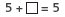 Student mixes up the order of the numbers in the number sentence (does not match the trains in each pan).4 + 9 = 5Student thinks the order of the numbers in the number sentence matters (e.g., 4 + 5 is different from 5 + 4). Observations/DocumentationObservations/DocumentationObservations/DocumentationObservations/DocumentationStudent thinks that a number sentence like 4 + 5 = 9 is different from 9 = 4 + 5.Student randomly breaks train into two shorter trains to find a new way.Student uses patterns to find all possible ways to break the train into two shorter trains.Student finds all possible ways to break the train into two shorter trains and records the related number sentences with ease.Observations/DocumentationObservations/Documentation